от 16 декабря 2022 года  № 74Об утверждении Программы профилактики рисков причинения вреда (ущерба) охраняемым законом ценностям при осуществлении муниципального контроля на автомобильном транспорте и в дорожном хозяйстве в границах Визимьярского сельского поселения на 2023 годВ соответствии со статьей 17.1 Федерального закона от 06.10.2003       № 131-ФЗ «Об общих принципах местного самоуправления в Российской Федерации», частью 4 статьи 44 Федерального закона от 31.07.2020              № 248-ФЗ «О государственном контроле (надзоре) и муниципальном контроле в Российской Федерации», постановлением Правительства Российской Федерации от 25.06.2021 № 990 «Об утверждении Правил разработки и утверждения контрольными (надзорными) органами программы профилактики рисков причинения вреда (ущерба) охраняемым законом ценностям», Визимьярская сельская администрация  п о с т а н о в л я е т:1. Утвердить прилагаемую Программу профилактики рисков причинения вреда (ущерба) охраняемым законом ценностям при осуществлении муниципального контроля на автомобильном транспорте и в дорожном хозяйстве в границах Визимьярского сельского поселения на 2023 год.2. Разместить настоящее постановление на странице администрации Визимьярского сельского поселения в информационно-телекоммуникационной сети «Интернет» официального интернет-портала Республики Марий Эл. 3. Настоящее постановление вступает в силу 01 января 2023 года.4. Контроль за исполнением настоящего постановления возложить на главу Визимьярской сельской администрации.УТВЕРЖДЕНАпостановлением Визимьярской сельской администрацииот 16.12.2022 № 74Программа профилактики рисков причинения вреда (ущерба) охраняемым законом ценностям при осуществлении муниципального контроля на автомобильном транспорте и в дорожном хозяйстве в границах Визимьярского сельского поселения на 2023 годРаздел 1. Анализ текущего состояния осуществления вида контроля, описание текущего уровня развития профилактической  деятельности контрольного (надзорного) органа, характеристика проблем, на решение которых направлена программа профилактики1. Настоящая программа профилактики рисков причинения вреда (ущерба) охраняемым законом ценностям при осуществлении муниципального контроля на автомобильном транспорте и в дорожном хозяйстве в границах Визимьярского сельского поселения на 2022 год (далее – Программа) разработана в соответствии со статьей 44 Федерального закона от 31.07.2020 № 248-ФЗ «О государственном контроле (надзоре) и муниципальном контроле в Российской Федерации» (далее – Закон № 248-ФЗ), постановлением Правительства Российской Федерации от 25.06.2021 № 990 «Об утверждении Правил разработки и утверждения контрольными (надзорными) органами программы профилактики рисков причинения вреда (ущерба) охраняемым законом ценностям» и предусматривает комплекс мероприятий по профилактике рисков причинения вреда (ущерба) охраняемым законом ценностям муниципального контроля на автомобильном транспорте и в дорожном хозяйстве в границах Визимьярского сельского поселения.В связи с тем, что данный вид контроля в 2022 году не осуществлялся, провести анализ текущего состояния осуществления вида контроля и описание текущего уровня развития профилактической деятельности не представляется возможным. Раздел II. Цели и задачи реализации программы профилактикиОсновными целями программы профилактики являются:- профилактика рисков причинения вреда (ущерба) охраняемым законом ценностям всеми контролируемыми лицами; - устранение условий, причин и факторов, способных привести к нарушениям обязательных требований и (или) причинению вреда (ущерба) охраняемым законом ценностям;- создание условий для доведения обязательных требований до контролируемых лиц, повышение информированности о способах их соблюдения.Проведение профилактических мероприятий программы профилактики направлено на решение следующих задач:- укрепление системы профилактики нарушений рисков причинения вреда (ущерба) охраняемым законом ценностям;- повышение правосознания и правовой культуры руководителей  юридических лиц, индивидуальных предпринимателей и граждан;- оценка возможной угрозы причинения, либо причинения вреда жизни, здоровью граждан, выработка и реализация профилактических мер, способствующих ее снижению;- выявление факторов угрозы причинения, либо причинения вреда жизни, здоровью граждан, причин и условий, способствующих нарушению обязательных требований, определение способов устранения или снижения угрозы;- оценка состояния подконтрольной среды и установление зависимости видов и интенсивности профилактических мероприятий от присвоенных контролируемым лицам уровней риска. Раздел III. Перечень профилактических мероприятий, сроки (периодичность) их проведенияРаздел IV. Показатели результативности и эффективности программы профилактикиМАРЫ ЭЛ РЕСПУБЛИКӸШТӸШӸКИЛЕМАР МУНИЦЫПАЛЬНЫЙ РАЙОН ВӸЗӸМЙӒР СОЛА АДМИНИСТРАЦИЖӸВИЗИМЬЯРСКАЯ СЕЛЬСКАЯ АДМИНИСТРАЦИЯВИЗИМЬЯРСКОГО СЕЛЬСКОГО ПОСЕЛЕНИЯ РЕСПУБЛИКИ МАРИЙ ЭЛПУНЧАЛПОСТАНОВЛЕНИЕГлава Визимьярской сельской администрацииА.К. Максимова№ п/п№ п/пВид профилактическогомероприятияВид профилактическогомероприятияВид профилактическогомероприятияСроки (периодичность) проведенияЛица, ответственные за реализацию профилактического мероприятияЛица, ответственные за реализацию профилактического мероприятияСпособ реализацииСпособ реализации11222344551. Информирование1. Информирование1. Информирование1. Информирование1. Информирование1. Информирование1. Информирование1. Информирование1.11.1Актуализация и размещение в сети«Интернет» на официальном сайте Администрации:Актуализация и размещение в сети«Интернет» на официальном сайте Администрации:Актуализация и размещение в сети«Интернет» на официальном сайте Администрации:Глава Визимьярской сельской администрации Глава Визимьярской сельской администрации Размещение информации в разделе «Муниципальный контроль»Размещение информации в разделе «Муниципальный контроль»1.11.1а) перечня нормативных правовых актов, содержащих обязательные   требования, оценка соблюдения которых осуществляется в рамках муниципального контроля на автомобильном транспорте и в дорожном хозяйствеа) перечня нормативных правовых актов, содержащих обязательные   требования, оценка соблюдения которых осуществляется в рамках муниципального контроля на автомобильном транспорте и в дорожном хозяйствеа) перечня нормативных правовых актов, содержащих обязательные   требования, оценка соблюдения которых осуществляется в рамках муниципального контроля на автомобильном транспорте и в дорожном хозяйствеНе позднее 5 рабочих дней с момента изменения действующего законодательстваГлава Визимьярской сельской администрацииГлава Визимьярской сельской администрацииРазмещение информации в разделе «Муниципальный контроль»Размещение информации в разделе «Муниципальный контроль»1.11.1б) перечня индикаторов риска нарушения обязательных требованийб) перечня индикаторов риска нарушения обязательных требованийб) перечня индикаторов риска нарушения обязательных требованийНе позднее 10рабочих дней после их утвержденияГлава Визимьярской сельской администрацииГлава Визимьярской сельской администрацииРазмещение информации в разделе «Муниципальный контроль»Размещение информации в разделе «Муниципальный контроль»1.11.1в) программы профилактики рисков причинения вреда (ущерба) охраняемым законом ценностямв) программы профилактики рисков причинения вреда (ущерба) охраняемым законом ценностямв) программы профилактики рисков причинения вреда (ущерба) охраняемым законом ценностямНе позднее 25декабря предшествующегогодаГлава Визимьярской сельской администрации Глава Визимьярской сельской администрации Размещение информации в разделе «Муниципальный контроль»Размещение информации в разделе «Муниципальный контроль»1.2.1.2.Исчерпывающий перечень сведений, которые могут запрашиваться контрольным (надзорным) органом у контролируемого лица;Исчерпывающий перечень сведений, которые могут запрашиваться контрольным (надзорным) органом у контролируемого лица;Исчерпывающий перечень сведений, которые могут запрашиваться контрольным (надзорным) органом у контролируемого лица;актуализация по мере необходимостиГлава Визимьярской сельской администрацииГлава Визимьярской сельской администрацииРазмещение информации в разделе «Муниципальный контроль»Размещение информации в разделе «Муниципальный контроль»1.3.1.3.Сведения о способах получения консультаций по вопросам соблюдения обязательных требований (по телефону, посредством видео-конференц-связи, на личном приеме либо в ходе проведения профилактического мероприятия, контрольного (надзорного) мероприятия)Сведения о способах получения консультаций по вопросам соблюдения обязательных требований (по телефону, посредством видео-конференц-связи, на личном приеме либо в ходе проведения профилактического мероприятия, контрольного (надзорного) мероприятия)Сведения о способах получения консультаций по вопросам соблюдения обязательных требований (по телефону, посредством видео-конференц-связи, на личном приеме либо в ходе проведения профилактического мероприятия, контрольного (надзорного) мероприятия)не позднее марта 2023 г.Глава Визимьярской сельской администрацииГлава Визимьярской сельской администрацииРазмещение информации в разделе «Муниципальный контроль»Размещение информации в разделе «Муниципальный контроль»1.4.1.4.Доклады о муниципальном контроле;Доклады о муниципальном контроле;Доклады о муниципальном контроле;I квартал года, следующегоза отчетнымГлава Визимьярской сельской администрацииГлава Визимьярской сельской администрацииРазмещение информации в разделе «Муниципальный контроль»Размещение информации в разделе «Муниципальный контроль»2. Консультирование2. Консультирование2. Консультирование2. Консультирование2. Консультирование2. Консультирование2. Консультирование2. Консультирование2. Консультирование2. Консультирование2.2.Консультирование контролируемых лиц проводится следующими способами: по телефону, посредством видео-конференц-связи, на личном приеме либо в ходе проведения профилактических мероприятий, контрольных мероприятийКонсультирование контролируемых лиц проводится следующими способами: по телефону, посредством видео-конференц-связи, на личном приеме либо в ходе проведения профилактических мероприятий, контрольных мероприятийКонсультирование контролируемых лиц проводится следующими способами: по телефону, посредством видео-конференц-связи, на личном приеме либо в ходе проведения профилактических мероприятий, контрольных мероприятийпо мере необходимостиГлава Визимьярской сельской администрацииГлава Визимьярской сельской администрацииКонсультирование осуществляется в устной или письменной форме по следующим вопросам:1) организация и осуществление контроля на автомобильном транспорте и в дорожном хозяйстве;2) порядок осуществления контрольных мероприятий, установленных настоящим Положением;3) порядок обжалования действий (бездействия) должностных лиц, уполномоченных осуществлять контроль;4) получение информации о нормативных правовых актах (их отдельных положениях), содержащих обязательные требования, оценка соблюдения которых осуществляется администрацией в рамках контрольных мероприятий.Консультирование осуществляется в устной или письменной форме по следующим вопросам:1) организация и осуществление контроля на автомобильном транспорте и в дорожном хозяйстве;2) порядок осуществления контрольных мероприятий, установленных настоящим Положением;3) порядок обжалования действий (бездействия) должностных лиц, уполномоченных осуществлять контроль;4) получение информации о нормативных правовых актах (их отдельных положениях), содержащих обязательные требования, оценка соблюдения которых осуществляется администрацией в рамках контрольных мероприятий.3. Обобщение правоприменительной практики3. Обобщение правоприменительной практики3. Обобщение правоприменительной практики3. Обобщение правоприменительной практики3. Обобщение правоприменительной практики3. Обобщение правоприменительной практики3. Обобщение правоприменительной практики3. Обобщение правоприменительной практики3. Обобщение правоприменительной практики3. Обобщение правоприменительной практики3.1.3.1.Подготовка доклада с результатами обобщения правоприменительной практики. Размещение указанного доклада на официальном сайте контрольного органа в информационно-телекоммуникационной сети «Интернет».Подготовка доклада с результатами обобщения правоприменительной практики. Размещение указанного доклада на официальном сайте контрольного органа в информационно-телекоммуникационной сети «Интернет».Подготовка доклада с результатами обобщения правоприменительной практики. Размещение указанного доклада на официальном сайте контрольного органа в информационно-телекоммуникационной сети «Интернет».до 1 июля 2024 годаГлава Визимьярской сельской администрацииГлава Визимьярской сельской администрацииАнализ и письменное оформление результатов правоприменительной практики словами. По итогам обобщения правоприменительной практики должностными лицами, уполномоченными осуществлять контроль, ежегодно готовится доклад, содержащий результаты обобщения правоприменительной практики по осуществлению контроля на автомобильном транспорте и в дорожном хозяйстве и утверждаемый распоряжением администрации, подписываемым главой администрации. Указанный доклад размещается на официальном сайте администрации в специальном разделе, посвященном контрольной деятельности.Анализ и письменное оформление результатов правоприменительной практики словами. По итогам обобщения правоприменительной практики должностными лицами, уполномоченными осуществлять контроль, ежегодно готовится доклад, содержащий результаты обобщения правоприменительной практики по осуществлению контроля на автомобильном транспорте и в дорожном хозяйстве и утверждаемый распоряжением администрации, подписываемым главой администрации. Указанный доклад размещается на официальном сайте администрации в специальном разделе, посвященном контрольной деятельности.4. Объявление предостережения4. Объявление предостережения4. Объявление предостережения4. Объявление предостережения4. Объявление предостережения4. Объявление предостережения4. Объявление предостережения4. Объявление предостережения4. Объявление предостережения4. Объявление предостережения4.1.4.1.Выдача контролируемым лицам предостережения о недопустимости нарушения обязательных требованийВыдача контролируемым лицам предостережения о недопустимости нарушения обязательных требованийВыдача контролируемым лицам предостережения о недопустимости нарушения обязательных требованийпостоянно по мере необходимостиГлава Визимьярской сельской администрацииГлава Визимьярской сельской администрацииПосредством выдачи лично или почтовым отправлениемПосредством выдачи лично или почтовым отправлением5. Профилактический визит5. Профилактический визит5. Профилактический визит5. Профилактический визит5. Профилактический визит5. Профилактический визит5. Профилактический визит5. Профилактический визит5. Профилактический визит5. Профилактический визит5.5.Профилактическая беседа по месту осуществления деятельности контролируемогоПрофилактический визит к лицам, приступившим к осуществлению деятельности в контролируемой сфере в 2022 году.Профилактическая беседа по месту осуществления деятельности контролируемогоПрофилактический визит к лицам, приступившим к осуществлению деятельности в контролируемой сфере в 2022 году.Профилактическая беседа по месту осуществления деятельности контролируемогоПрофилактический визит к лицам, приступившим к осуществлению деятельности в контролируемой сфере в 2022 году.1 раз в полугодиеГлава Визимьярской сельской администрацииГлава Визимьярской сельской администрацииПосредством посещения места осуществления деятельности контролируемогоПосредством посещения места осуществления деятельности контролируемого№ п/пНаименование показателяВеличина1.Полнота информации, размещенной в информационно-теле-коммуникационной сети «Интернет» в соответствии с частью 3 статьи 46 Федерального закона от 31 июля 2020 г. № 248-ФЗ «О государственном контроле (надзоре) и муниципальном контроле в Российской Федерации»100 %2.Удовлетворенность контролируемых лиц и их представителями консультированием100 % от числа обратившихся3.Исполнение подконтрольными субъектами предостережений о недопустимости нарушения обязательных требований100%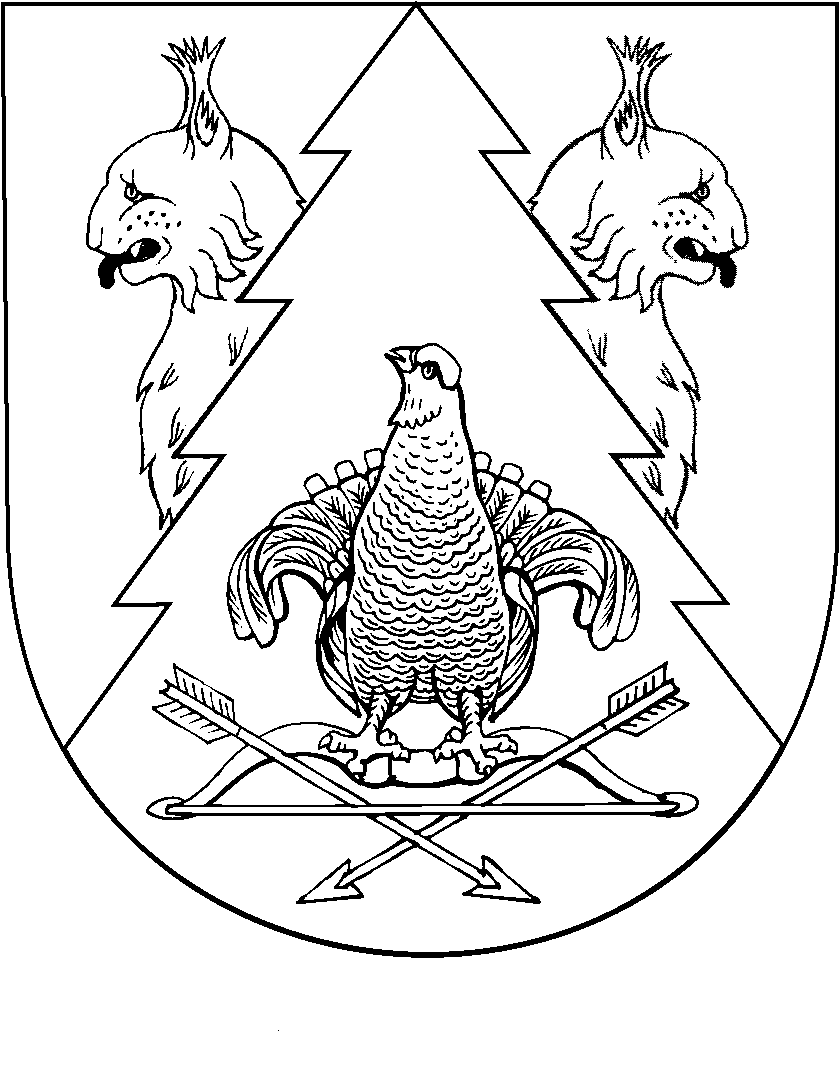 